6-3-5 Brainstorming Result Topic of the session: «How can we more successfully sell our t-shirts?»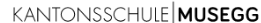 Group AGroup BGroup CGroup DGroup EGroup FGroup GGroup HGroup IGroup JGroup K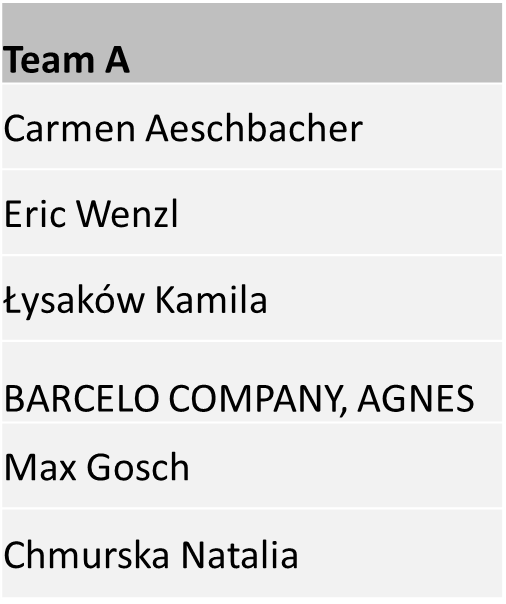 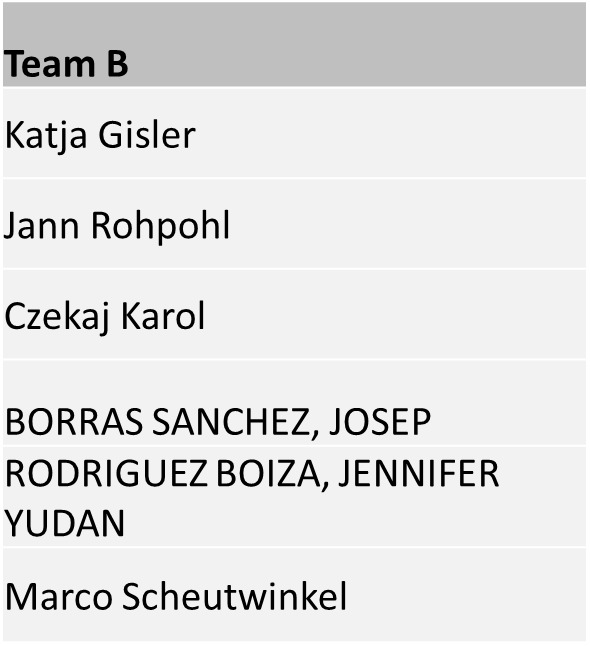 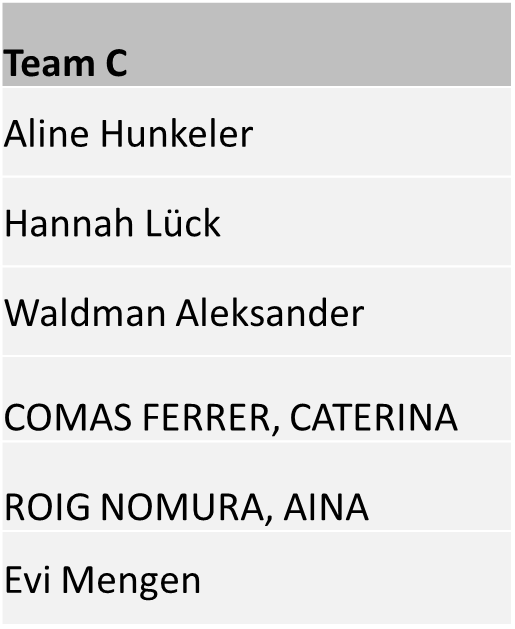 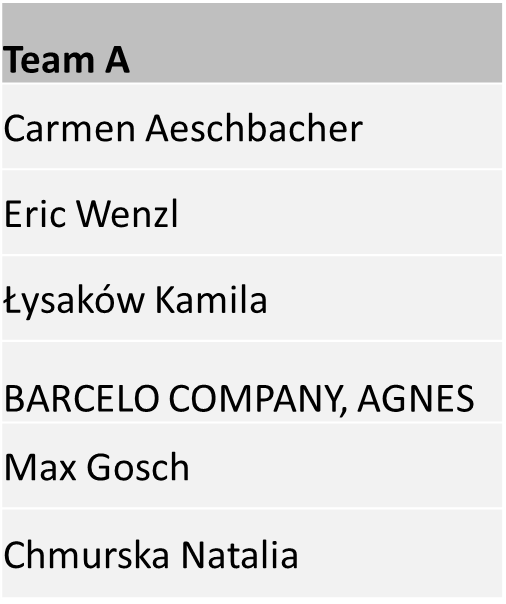 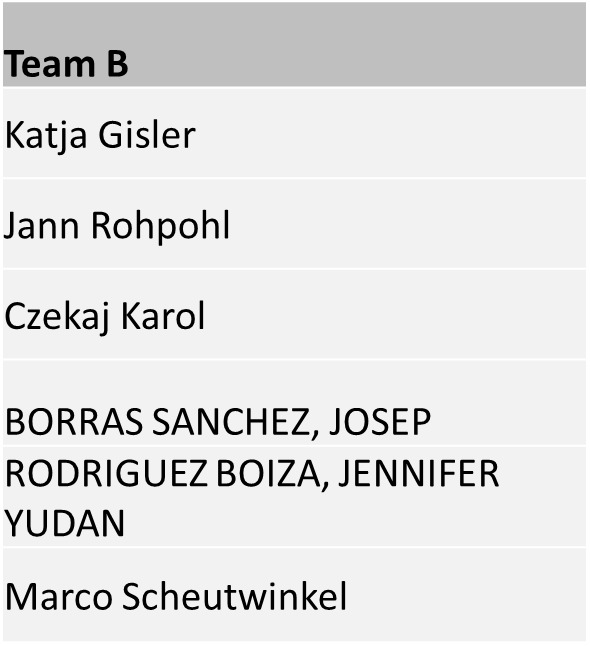 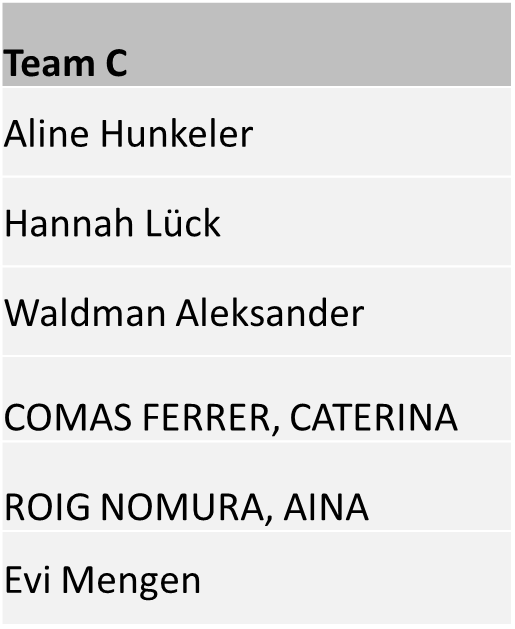 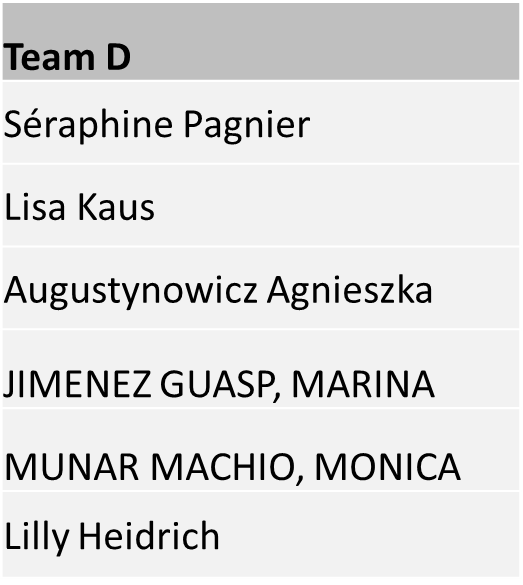 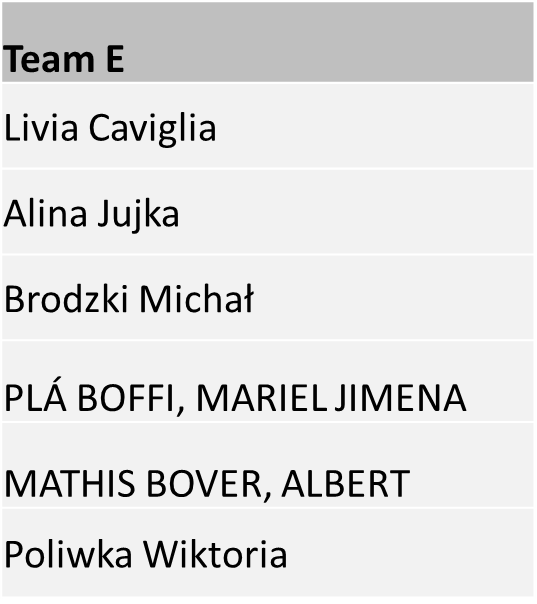 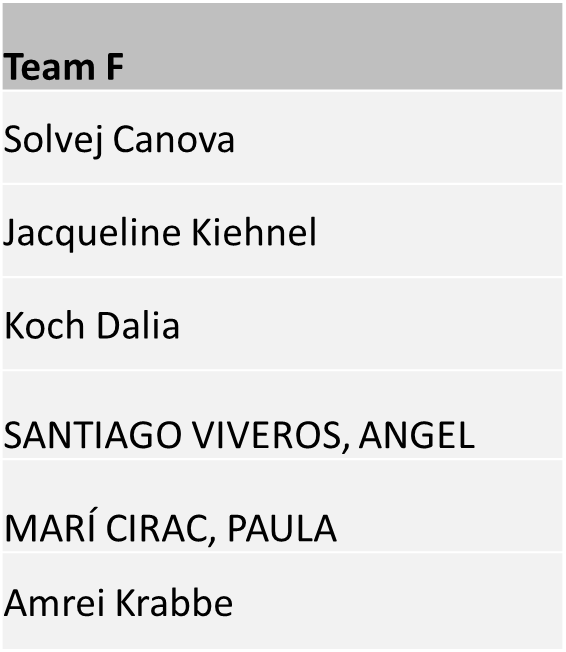 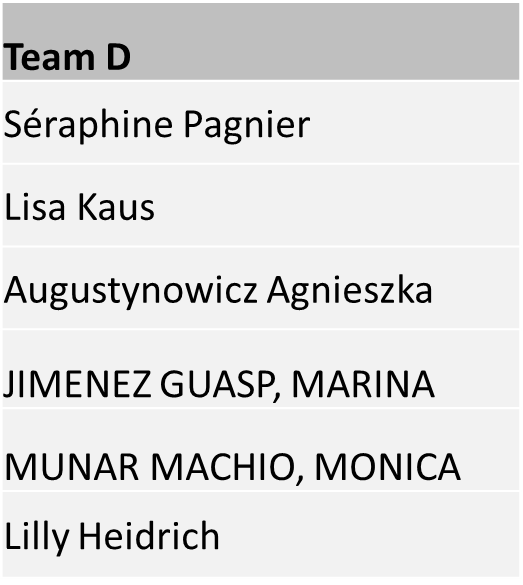 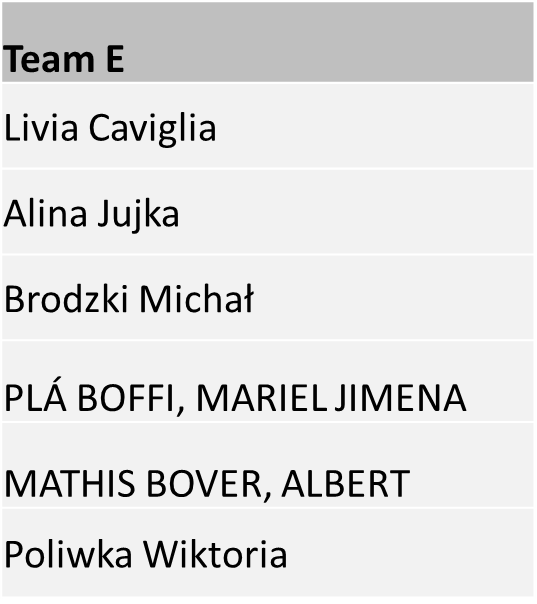 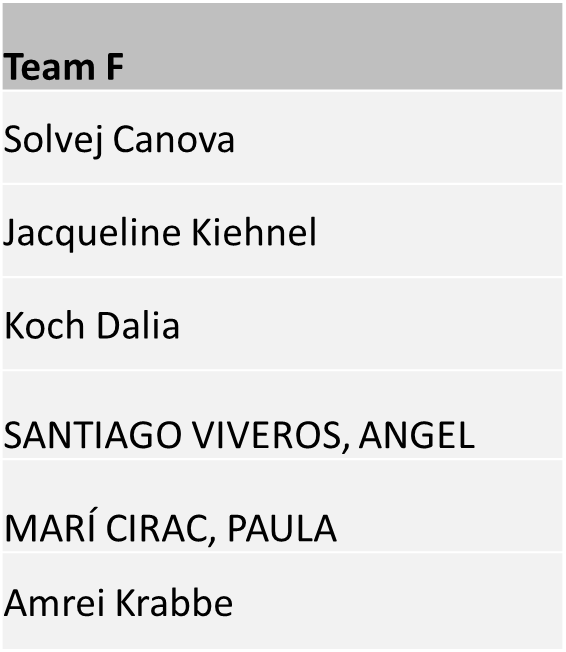 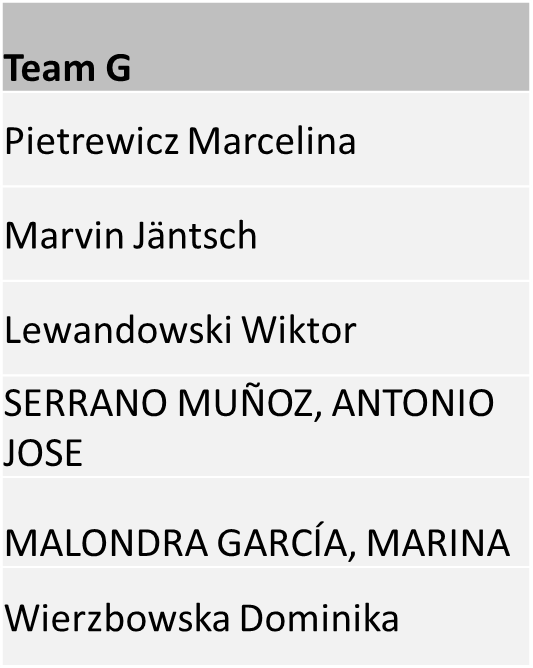 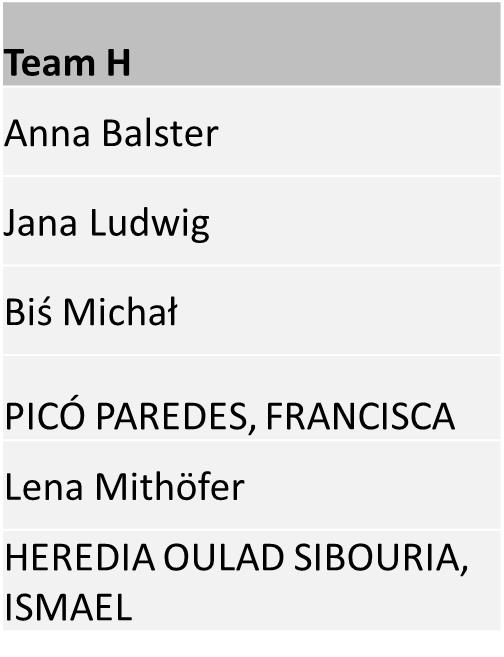 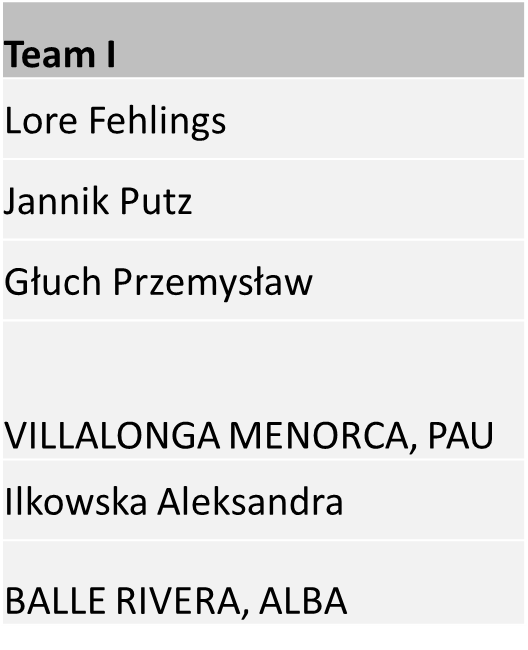 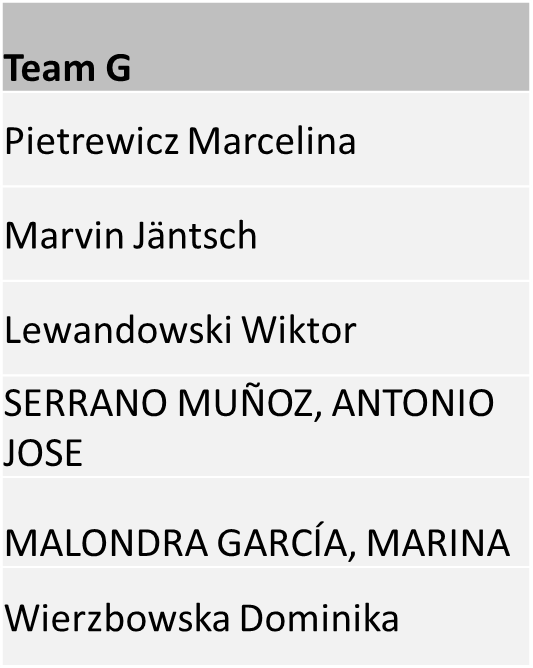 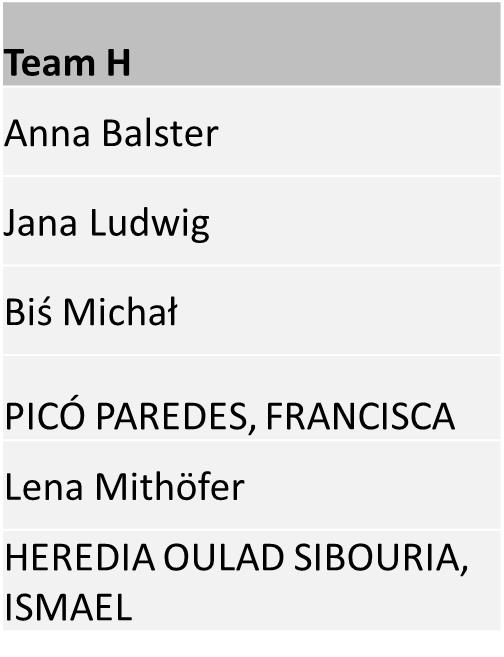 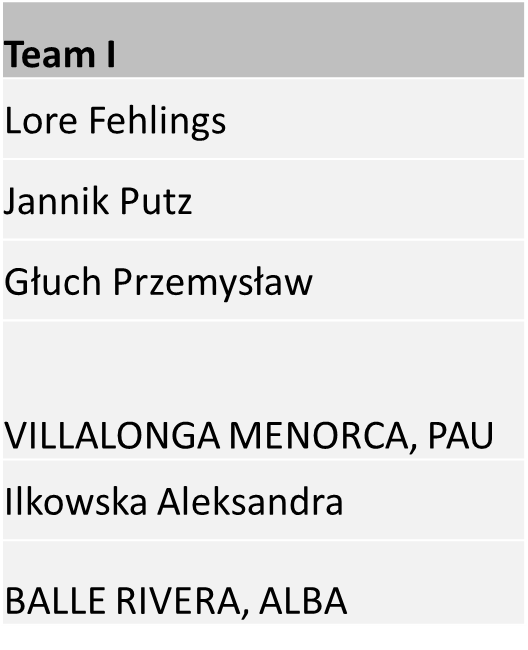 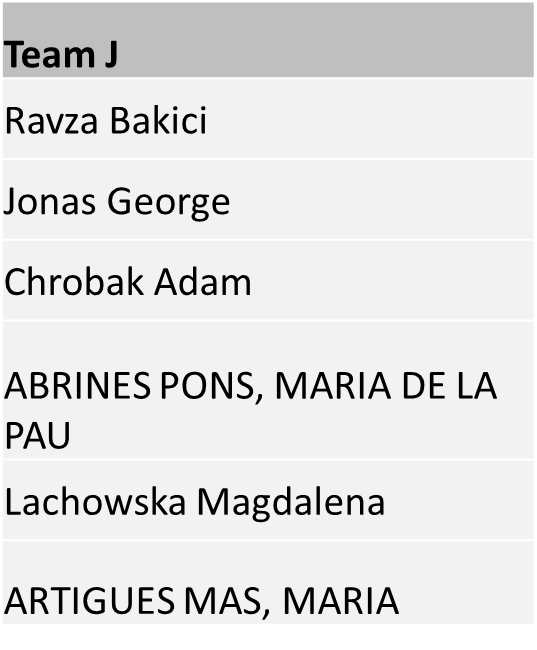 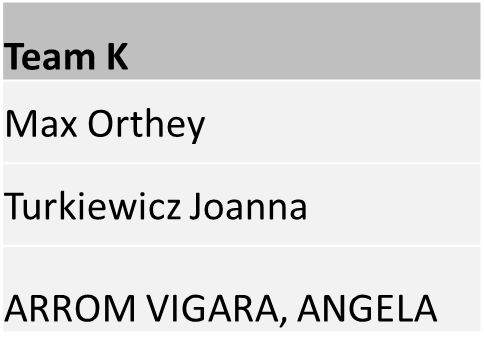 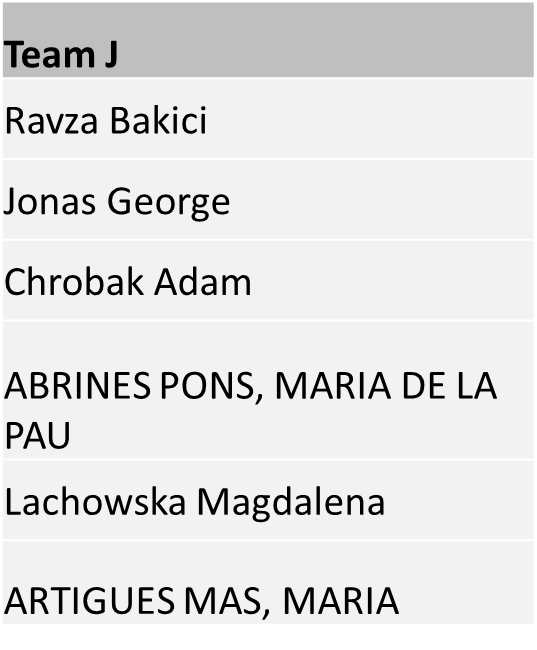 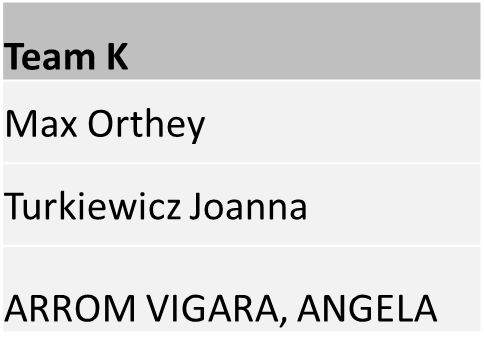 idea oneMore advertisementMore information on our websiteEvents notified on our new flyersCooperation with the school (advertisement on flyers/posters)idea twoNo online SaleDifficult to transport to other uninvolved countriesWebsite needs continuous care which cannot be provided by studentsHard to communicate with random customersidea threeDifferent product offersMore colorsDifferent designsContact 3Freunde about changesidea oneErasmus Project in the newspaper to make it more public and tell all generations about the project and the story behind it.idea twoPromote our T-Shirts @ school events by using poster, flyer, video clip or microphone.idea threeUse the opportunity to sell our shirts to other schools or something like a sport club by also advertising in public.idea oneNew design: new sizes, cuts, survey ( to see, what people want), for different ages-> children, teenagers, adultsidea twoAdvertising our shirts: evening for parents, flyer, poster, tv spot, newspaper, webpage ( a link of our page on the school-website)idea threeAdvertising fairtrade, so people are willing to pay more for a T-shirt, fairtrade day in school-> once a year, show the difference of fairtrade and normal productsSame points of idea twoidea oneAdvertising in newspaper (own newspaper), radio Make new flyeridea twoWear the t-shirts Post pictures of the t-shirts 
   - competition for the best picture idea threeMake a fair trade event or sell the t-shirts on school eventsidea oneMake an Instagram account: online advertisement -> fast, easy, everybody uses itidea twoMake more designs, specific design for specific events (sport event), design for childrenidea threeSocial event in town: location to sell there to reach peopleidea oneBetter Social Media: website, regular facebook updates, twitter etc.idea twoImprove Communication: with customersidea threeUnderline the Fair-Trade Aspects: Explain, why it’s so expensiveidea oneInform that the price (≈20€) is so high because of the good quality, it’s not a normal T-Shirt. We have to refer to Fair trade, and also explain our main target to the people: promote fair trade and good quality products, with fair work conditions and fair salary. Use the symbol of fair trade to make it known: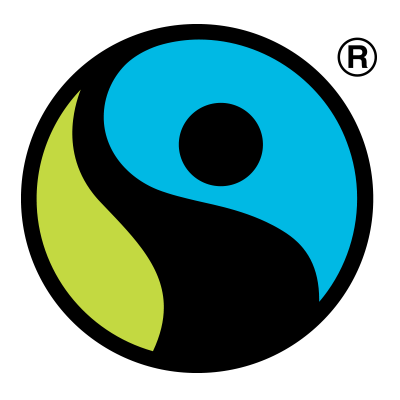 idea twoWhen you buy a T-Shirt, you get a little present. It refers to big orders and we could give some products of fair trade, like chocolate, coffee, pens, and so on. We also could do some offers, like 2 for 1 or a % of the prize reduced, but only when we have already sold many T-Shirts, for financial reasons.idea threeWe think that local markets and fairs could be a good place to sell our T-Shirts, because of the viral marketing and the knowledge from the people in the area. Also in some special festivities from the different countries we could do some offers with special designs (Fira del Llibre per Sant Jordi, Spain/Schulfest, Germany).idea oneInform more about fair trade and create awareness of it, e.g. by doing meetings to make it more knownidea twoTalk about the international amount of t-shirts so the delivery to every country is fasteridea threeMake more effort especially in advertisement for the target group, e.g. by speaking with the customers (and making contracts)idea oneProfessional photoshooting with boys and girls who wear the T-shirts and show them on our facebook website.idea twoAdvertise our product by flyers (in shops), posters, and in social media, networks… (videos, and pictures which show the working conditions in most countries and show that Erasmus+ can change this).idea threeDevelop new designs periodically.idea oneCreating a website, and sell the t-shirts online.The website should be the main place of business for our company.idea twoCreating an account on Instagram & Twitter, and addressing especially the adolescents.idea threeAdvertising in the city for our t-shirts, especially at events.idea onePosting pictures and videos on social media (facebook, instagram, twitter)idea twoSell the shirts in the cityidea threeNo idea 3